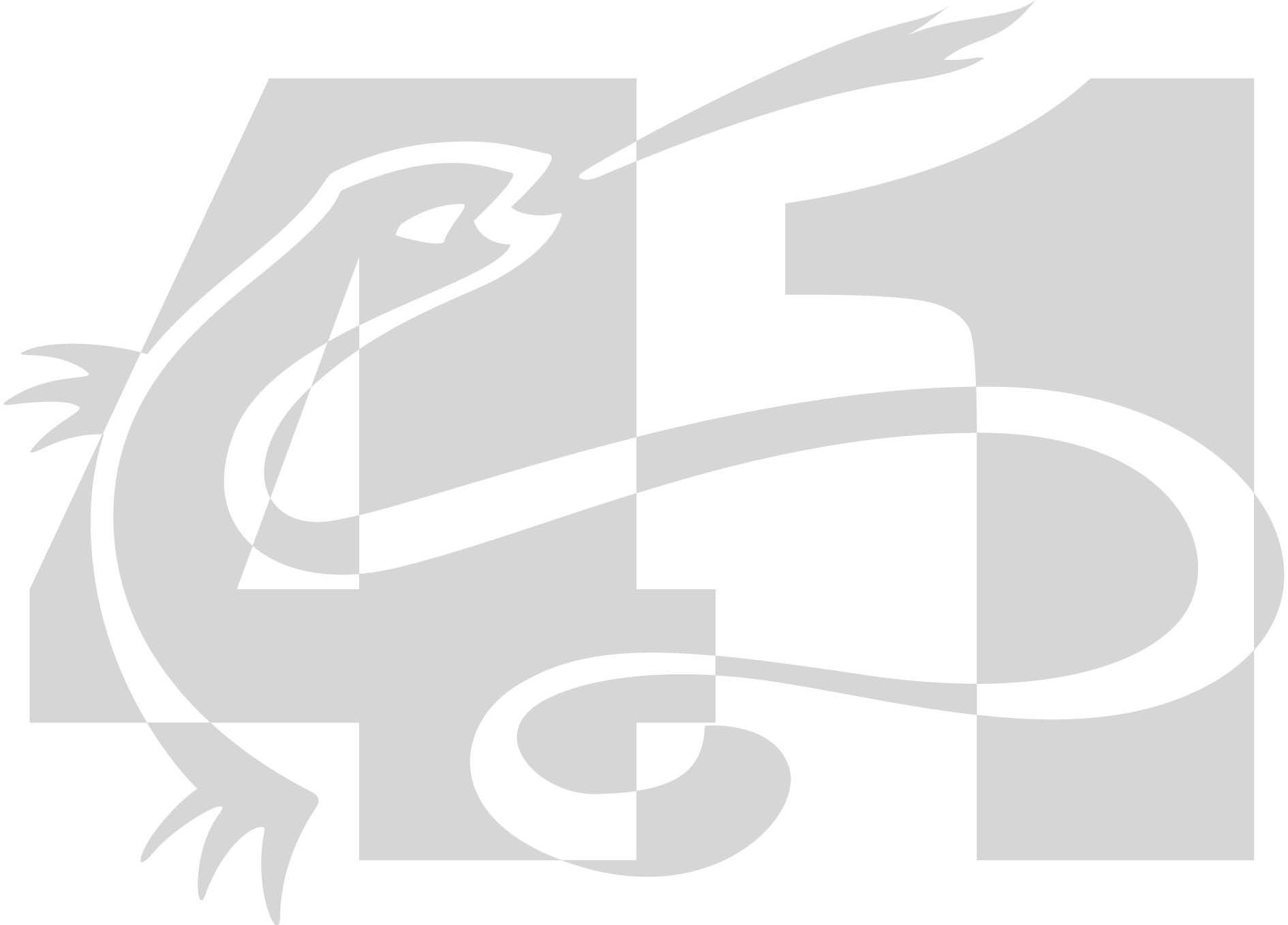 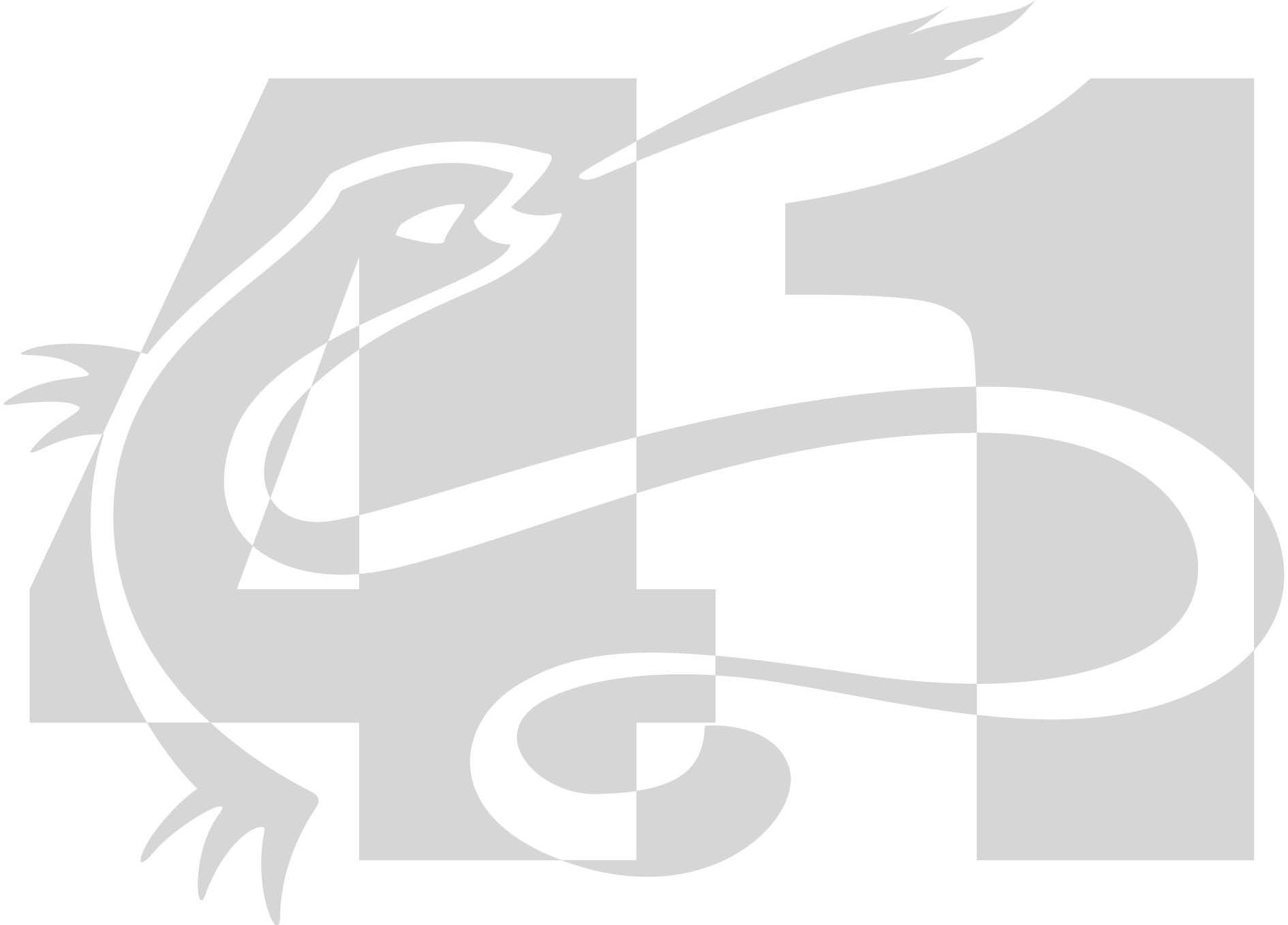 Règlement :Compétition ouverte aux catégories juniors, seniors et maitres.Suivant le nombre d’engagés les séries pourront être doublées (2 par couloir).Récompenses :  Les 3 meilleures performances à la table de cotation filles et garçons en catégories juniors/seniors ainsi qu’en catégorie maitres.Officiels :Chaque club est tenu de fournir un officiel par réunion, au delà de 5 nageurs les clubs sont tenus de fournir au minimum deux officiels par réunion.Coupe 41 Juniors, Seniors et MaitresProgrammeProgrammeProgrammeOuverture des portes8h3014hDébut des épreuves9h1514h45Épreuves400 NL50 PAP100 BRASSE100 NL200 PAP100DOS200 NL400 4N800 NL1500 NL50 NL200 BRASSE200 4N50 DOS100 PAP50 BRASSE200 DOSDate :3 mars 2019Lieu :SALBRIS Nombre de lignes d’eau : 4Engagements sur Extranat avant le 28 févrierEngagements sur Extranat avant le 28 févrierEngagements sur Extranat avant le 28 février